Samarbete i ett partnerskap
 för ett lokalt EuropaEuropeiska regionkommitténs
kommunikationsplan
för år 2018Allmän och politisk bakgrund"Jag är fast övertygad om att det är genom att uppfylla medborgarnas förväntningar som misstron mot EU kommer att ersättas av en önskan om EU."Europeiska regionkommittén (ReK) arbetar utifrån en kommunikationsstrategi som utgår från principen om att "återförena EU med medborgarna genom riktad tvåvägskommunikation med fokus på ledamöterna". På detta vis utvecklar ReK sin kommunikationsverksamhet i partnerskap och samarbete med ett "nätverk-av-nätverk" som å ena sidan inbegriper dess ledamöter, sammanslutningar och lokala och regionala förvaltningar och dessas nätverk och å andra sidan EU:s institutioner, i synnerhet Europaparlamentet, kommissionen och rådet och dessas nätverk. Inom ramen för ReK:s kommunikationsstrategi för 2015–2020 fastställs i denna kommunikationsplan ett begränsat antal prioriteringar och målsättningar, samt de verktyg, kanaler och resurser som krävs för att genomföra dem.Politisk bakgrundReK:s kommunikation presenterar organets politiska arbete gentemot EU:s institutioner och skänker en röst åt lokalt och regionalt valda representanter samt åt medborgarna. ReK:s kommunikation måste, med förankring i ReK-utskottens politiska arbete, vara "ledamotscentrerad" och erkänna att ReK-ledamöterna är kommitténs mest värdefulla kommunikationstillgång. Ledamöterna och potentiella framtida ledamöter bör enkelt hitta svaret på frågan "Vad får jag ut av det här?" (ur ett politiskt perspektiv). Vidare utgör EU:s dagordning och den senaste tidens utveckling ramen för riktade kommunikationsinsatser, politiska initiativ och evenemang. 2018 kommer att vara det sista helåret för EU-institutionernas mandat innan valen till Europaparlamentet 2019 och ReK:s politiska verksamhet och kommunikationsverksamhet kommer att ställas inför tre stora utmaningar: EU:s framtid: Debatten kring EU:s framtid kommer sannolikt att fortsätta på olika nivåer. Antagandet av ReK:s relevanta yttrande väntas till oktober 2018 och kan ge näring åt ytterligare politiska diskussioner, t.ex. med avseende på ReK:s åttonde europeiska toppmöte för regioner och städer som är planerat till tidigt år 2019 innan Europeiska rådet i Sibiu den 9 maj 2019. Den relevanta kommunikationsverksamheten måste inte enbart ge synlighet åt 2018 års yttrande, utan måste även formas och genomföras på en bredare tidshorisont.Den fleråriga budgetramen (FBR): Den politiska dagordningen för 2018 kommer att domineras av kommissionens förslag till en FBR för EU27 efter 2020, som ska utfärdas i maj. Detta kommer att utgöra startskottet för en uppsättning lagförslag för EU:s finansiering efter 2020, som i princip omfattar samtliga EU:s politikområden. Vissa, exempelvis sammanhållningspolitiken, landsbygdsutveckling och forskning, är av yttersta vikt för offentliga investeringar av regionala och lokala myndigheter. För närvarande kan avtalet om FBR och Europaparlamentets och rådets lagförslag inte väntas förrän tidigt år 2019 och det kan till och med skjutas upp till 2020. Betydande politiskt arbete och samstämmig kommunikation krävs över en period som sträcker sig bortom 2019. Valet till Europaparlamentet 2019: 2018 kommer att vara det år då kampanjerna för valet till Europaparlamentet i juni 2019 utarbetas. Utformningen av den så kallade "gräsrotsstrategin", dvs. den breda lanseringen av en interinstitutionell upplysningskampanj år 2018, har redan påbörjats. Den innebär en stor mängd politiska och kommunikationsrelaterade möjligheter för 2018 och inledningen av 2019, där ReK skulle kunna positionera sig som en partner till Europaparlamentet på samma sätt som andra EU-institutioner, så att ReK:s ledamöter kan bidra till att öka valdeltagandet.I kommunikationsplanen för 2018 beaktas ordförandens ambition att förstärka ReK:s roll och genomslagskraft, med grund i ökad synlighet och stärkt samarbete och kommunikation, i synnerhet med regionala och lokala myndigheter och dessas sammanslutningar på europeisk nivå.Halvtidsöversyn av ReK:s kommunikationsstrategi för 2015–2020ReK:s kommunikationsstrategi för 2015–2020 utvärderades år 2017. Rapporten, som tillhandahölls av en extern evaluerare, bekräftade dess strategi och rekommenderade ett antal förbättringar, i synnerhet följande:Bättre användning av kommunikation som en katalysator för organisatorisk förändring, exempelvis genom ett större fokus på nyckelprioriteringarnas begränsade resurser, en bättre spridning av kampanjstrategin, och inrättande av mätbara målsättningar.Översyn av "kommunikationsstyrningen" inom ReK, exempelvis genom att utarbeta viktiga budskap på ett mer effektivt sätt och förenkla förfaranden för beslutsfattande.Provning av nya verktyg och strategier, exempelvis "utformning" av kampanjer i den meningen att relaterade budskap integreras på ett mer effektivt sätt, och större utnyttjande av kommunikation i flera sorters medier.Stärkt koppling mellan intern och extern kommunikation.Denna plan har utarbetats mot bakgrund av den preliminära rapporten om kommunikationsplanen för 2017. Den slutliga versionen kommer att läggas fram för ReK:s presidium den 20 mars 2018. Budgetaspekterna av denna plan presenterades för ReK:s kommitté för administrativa och finansiella frågor den 13 november 2017 och förblir föremål för slutligt antagande av budgetmyndigheten. Kommunikationskampanjerna för 2018ReK genomför sin kommunikationsverksamhet genom tre kampanjer som omfattar en integrerad uppsättning verktyg och kanaler för att öka synligheten och genomslagskraften för kommitténs lagstiftningsarbete. För att uppnå detta kommer de kampanjansvariga att utarbeta detaljerade handlingsplaner och leda avdelningsövergripande grupper som ska genomföra kampanjerna och övervaka resultaten. Ämnena för kampanjerna och den breda lanseringen av dem har utarbetats med hjälp av tydliga kriterier. Framförallthar de potential att aktivt involvera och engagera ReK:s ledamöter,kan de betona ReK:s genomslag och mervärde med avseende på EU-politik,har de en koppling till ReK:s politiska arbete i utskottens prioriterade områden, sammanför de ett stort antal EU-institutioner och regionala och lokala intressenter.Kommunikationsrelaterade verktyg och verksamheter för varje kampanj kommer att fastställas i "åtgärdsplaner", som kan omfatta följande:Informationspaket för ReK:s ledamöter och intressenter, baserat på en strategi för "historieberättande" som lyfter fram bästa lokala praxis. Dessa paket kommer att bestå av berättelser och riktlinjer att följa, projektbeskrivningar, sammanfattningar/faktablad, presentationer, infografik och videoklipp, medie- och pressaktiviteter inklusive mediepartnerskap, journalistseminarier osv., webbaktiviteter, audiovisuella aktiviteter och aktiviteter på sociala medier plus utbildning, där så lämpar sig,viktiga evenemang, konferenser och seminarier. Åtgärdsplanerna och de tillhörande verktygen kommer att utarbetas och uppdateras med beaktande av den rullande politiska dagordningen och ReK:s och dess utskotts tematiska prioriteringar. Ledamöter som har varit och/eller är föredragande om frågor med anknytning till dessa kampanjer bör delta aktivt, inbegripet i rapportering tillbaka till utskotten avseende kampanjerna.Kampanj 1: Regioner, kommuner och lokala myndigheter arbetar för Europas framtid"Europa kan inte byggas utan dess medborgare, vi måste arbeta tillsammans med dem för att skapa Europasframtid, eftersom Europa är deras framtid."Bakgrund och logisk grundFör närvarande fastställer debatten om EU27:s framtid en tidshorisont fram till 2025. Denna debatt formades av kommissionens vitbok om EU:s framtid från våren 2017 och kommer sannolikt att fortsätta under 2018. Som en del av färdplanen fram till valet till Europaparlamentet 2019 som kommissionens ordförande Jean-Claude Juncker presenterade i sitt tal om tillståndet i unionen av den 13 september 2017 föreslog han att det ska hållas "diskussioner om EU:s framtid i parlament, städer och regioner". I sitt anförande om tillståndet i unionen av den 10 oktober 2017 föreslog ReK:s ordförande Karl-Heinz Lambertz att det ska anordnas "debatter i våra lokala och regionala församlingar" och "att arbeta tillsammans (med EU:s institutioner) för att säkerställa att EU står i direktkontakt med dess medborgare." Den 18 oktober 2017 fastställde Europeiska rådets ordförande Donald Tusk viktiga datum för diskussion om EU:s framtid mellan stats- och regeringschefer år 2018 och framöver.Strategiskt synsätt och målsättningarDenna kampanj är en fortsättning på den tidigare kampanjen "Reflektioner om Europa" och kommer att sträva efter att presentera regionala och lokala intressen i debatten om EU:s framtid genom att lyfta fram ReK:s lagstiftningsarbete i detta avseende, i synnerhet det relaterade yttrandet från ReK som ska antas år 2018. "Medborgardialoger" som anordnas av ReK-ledamöter och bidrar till upplysningskampanjen för valen till Europaparlamentet 2019 kommer att vara det främsta kommunikationsmedlet. De närliggande aktiviteternas omfattning, räckvidd och genomslagskraft kommer att förstärkas på digitala och andra sätt, såsom mobilappar, enkäter på internet, studier, konferenser och faktablad etc. ReK:s ledamöter och suppleanter att uppmuntras att delta i evenemang som arrangeras av tredje parter på lokal nivå och som exempelvis hålls i regionala parlament och församlingar eller av EU:s institutioner och europeiska sammanslutningar, och att arbeta tillsammans med politiska ledare på EU-nivå samt på nationell, regional och lokal nivå. Särskilt fokus kommer att läggas på unga människor, och format kommer att utvecklas tillsammans med exempelvis Europaparlamentet. I kvantitativt avseende är målsättningen för denna kampanj följande: Att anordna 100 medborgardialoger som involverar 150 ReK-ledamöter och når ut till 10 000 medborgare i 27 medlemsstater.Att generera 40 000 svar på onlineundersökningen från samtliga 27 berörda medlemsstater.Att bidra till 50 debatter som anordnas av regionala/lokala församlingar eller europeiska sammanslutningar.Att delta i aktivt interinstitutionellt samarbete med kommissionens medborgardialoger, och med ledamöter av Europaparlamentet som bjuds in till ReK:s lokala evenemang och ReK-ledamöter som deltar i evenemang som hålls vid andra EU-institutioner.Att genomföra en representativ opinionsundersökning i regionerna som helst ska göras via Eurobarometern.Att direkt informera 500 lokala ledare om ReK:s ordförandes tal om tillståndet i unionen (oktober 2018) och aktivt uppmuntra dem att samverka och engagera sig.Att nå ut till 700 kommunikationsexperter från EU:s institutioner, regioner och städer.Att informera 2 000 kandidater i valen till Europaparlamentet 2019 om ReK:s roll och genomslagskraft inom EU:s beslutsfattande (november 2018–april 2019).Att involvera upp till 1 000 politiska ledare på lokal, regional och nationell nivå samt på EU-nivå i toppmötet för regioner och städer (våren 2019).MilstolparFörsta halvåret 2018: en serie debatter med representanter för europeiska och nationella sammanslutningar av regionala och lokala myndigheter.Mitten av 2018: en rapport om ReK:s medborgardialoger.ReK:s aktiva deltagande i upplysningskampanjen för valen till Europaparlamentet 2019.Antagandet av ReK:s yttrande om "EU:s framtid".Den 9 oktober: anförandet "Tillståndet i unionen: regionernas och städernas ståndpunkt". Andra debatter, inbegripet vid ReK:s plenarsessioner, om viktiga frågor rörande Europeiska rådets "ledaragenda".November 2018: den nionde europeiska konferensen om offentlig kommunikation (EuroPCom), presentation av ReK:s informationspaket för valen till Europaparlamentet 2019.Det första kvartalet 2019: det åttonde europeiska toppmötet för regioner och städer. Kampanj 2: Investeringar i hållbar tillväxt och sysselsättning i alla regioner, kommuner och lokala myndigheter"Ambitionen för EU måste backas upp med omfattande resurser för att vara trovärdig."Bakgrund och logisk grundFörslaget i EU:s fleråriga budgetram (FBR) efter 2020 från maj 2018 kommer att följas av en efterföljande uppsättning lagförslag, vilka kommer att styra respektive EU-medel och EU-program. I synnerhet utgör de europeiska struktur- och investeringsfonderna en viktig källa till offentliga investeringar på lokal nivå och inbegriper regioner och städer i deras genomförande, som står för mer än 50 % av de offentliga investeringarna i EU. Vidare kommer framtiden för Europeiska fonden för strategiska investeringar och för finansiella instrument av relevans för regionala och lokala myndigheter att debatteras under 2018 och därefter. Avslutningsvis kommer frukterna av ReK:s arbete med offentliga investeringar, dess samarbete med Europeiska investeringsbanken, och dess roll inom EU-agendan för städer att skördas. Strategiskt synsätt och målsättningarMålsättningen för denna kampanj är att se till att de lokala och regionala myndigheterna deltar aktivt i förhandlingarna om EU:s framtida finanser och de rättsliga grundvalarna på detta område. Ett snabbt antagande av de sistnämnda står på spel på grund av osäkerheten kring Förenade kungarikets utträde ur EU i mars 2019. En minskad EU-budget och ett försenat antagandet av nästa fleråriga FBR och EU:s finansiering efter 2020 skulle få allvarliga konsekvenser för offentliga investeringar på regional och lokal nivå. Utöver att aktivt kommunicera ReK:s politiska arbete i detta avseende kommer den viktigaste kommunikationsverksamheten att inbegripa att skapa koalitioner med en stor mängd intressenter i syfte att säkerställa ett snabbt antagande av stark, effektiv och förenklad EU-finansiering efter 2020 som stöder ekonomisk, social och territoriell sammanhållning och balanserad och hållbar utveckling för alla regioner, städer och landsbygdsområden. Denna kampanj kommer även att sträva efter att garantera att de lokala och regionala myndigheternas röst hörs i debatterna om socialpolitiken (den europeiska pelaren för sociala rättigheter, Europeiska socialfonden etc.)."Sammanhållningsalliansen", som kommer att fortsättas under 2018, tjänar som grund för dessa verksamheter. I kvantitativt avseende är målsättningen för denna kampanj följande: Att i samarbete med EU:s institutioner, europeiska sammanslutningar och regionala kontor, aktivt involvera 20 000 lokala intressenter i evenemang rörande framtiden för EU:s finanser och program.Att anordna en mängd högnivåkonferenser för lokala ledare om prioriterade ämnen med anknytning till framtiden för EU:s finanser, betraktade ur ett lokalt perspektiv.Att inleda dialog med kandidater i valen till Europaparlamentet 2019 om ReK:s syn på framtiden för EU:s finansiering (november 2018–april 2019).MilstolparDen 15 januari–23 februari: ReK:s tredje onlinekurs (storskalig öppen nätkurs) om "Regioner, städer och EU:s finansiering".(datum bekräftas senare) ReK:s konferenser om FBR och lagförslagen efter 2020 om sammanhållningspolitiken, landsbygdsutveckling, ramprogrammet för forskning och innovation etc., den gemensamma konferensen med EIB, OECD och kommissionen.Debatter, inbegripet vid ReK:s plenarsessioner, om viktiga frågor rörande "ledaragendan", inbegripet med roterande rådsordförandeskap avseende FBR-relaterade frågor. Den 8–11 oktober: den 16:e Europeiska veckan för regioner och städer.Kampanj 3: EU:s regioner, kommuner och lokala myndigheter som drivkrafter för förändring"Unionen är den enda kurs som kommer att låta EU hantera 2000-talets utmaningar som påverkar lokalbefolkningens liv i våra städer och regioner. Vår strategi är enkel: att bygga EU nedifrån och upp, med EU-medborgarnas deltagande."Bakgrund och logisk grundEuropas regioner och städer är platser där förändring och innovation äger rum. Medborgarna förväntar sig att deras lokala och regionala ledare tillhandahåller lösningar på dagens utmaningar och möjligheter som utgörs av globaliseringen, klimatförändringarna, energiomställningen, den cirkulära ekonomin, ungdomsarbetslösheten, de demografiska förändringarna, integrationen av migranter etc. Den europeiska integrationen är även beroende av lokal kunskap och det är rimligt att gruppera kunskaper om lokala lösningar. EU:s institutioner bör mer systematiskt beakta lokal politisk rådgivning och underlätta för policylärande mellan regioner och städer. Denna kampanj kommer därför att fokusera på att förbättra EU:s beslutsfattande baserat på lokal evidens på sådana områden som följande:Klimatåtgärder: begränsning av klimatförändringar (t.ex. energieffektivitet), klimatanpassning (inbegripet katastrofriskreducering och återhämtning), allianser mellan städer och stadsdiplomati med anknytning till klimatfrågor (såsom COP24 och det globala borgmästaravtalet).Hållbar utveckling: införlivande av EU:s interna agenda för hållbar utveckling (EU-åtgärder för hållbarhet) och av FN:s mål för hållbar utveckling (i synnerhet mål 11: "städer och samhällen som är inkluderande, säkra, motståndskraftiga och hållbara"), miljöfaror (t.ex. luftföroreningar och avfall), miljöhållbarhet (t.ex. världshavsförvaltning), resurseffektivitet (inbegripet den cirkulära ekonomin) och allianser mellan städer och stadsdiplomati med anknytning till hållbar utveckling, som t.ex. "Borgmästare för ekonomisk tillväxt".Inkluderande samhällen: laglig och irreguljär migration, integration och social sammanhållning, inbegripet integration av invandrare, motverkande av radikalisering, hjälpande av unga människor och marginaliserade grupper, samt extern politik och stadsdiplomati som syftar till att ta itu med grundorsakerna till migration, såsom Nicosiainitiativet och "Regioner och städer för utveckling". Strategiskt synsätt och målsättningarDenna kampanj ska visa hur regioner, kommuner och lokala myndigheter agerar för att hitta praktiska lösningar och ta itu med de problem på EU-nivå som är viktiga för människor. Den bör rama in värdet av flernivåstyrning för EU:s beslutsfattande genom att lyfta fram lokala politiska lösningar, bästa praxis och innovation. På så sätt kan den stora mängd kunskap som samlats in av ReK:s ledamöter och europeiska sammanslutningar och nätverk av regionala och lokala myndigheter utnyttjas genom relevanta kommunikationsaktiviteter. Dessutom kommer ReK att fördjupa sitt samarbete med regionala representationer i Bryssel och underlätta utbyten mellan olika EU-program, vilket ger möjligheter till samarbete mellan regioner och kommuner samt med grannländer och internationella organisationer och sammanslutningar. Denna kampanj kommer, som ett gott exempel på bästa praxis, att uppmuntra till "historieberättande" och därigenom förstärka den ledamotscentrerade strategin. Genom exempel på innovation och en bottom-up-strategi kan ReK och dess ledamöter uppvisa sådana koncept som flernivåstyrning, stadsdiplomati och decentraliserat utvecklingssamarbete. Detta fokus tyder på att ReK:s verksamheter avseende yttre förbindelser kommer att falla inom ramen för denna kampanj i den mån de fokuserar på att främja klimatåtgärder, uppmuntrar till hållbar utveckling och tar itu med migrationsutmaningarna. I kvantitativt avseende är målsättningen för denna kampanj följande: Att i samarbete med EU:s institutioner, europeiska sammanslutningar och regionala kontor, aktivt involvera 2 000 lokala intressenter i evenemang om "EU-regioner och städer som är mer inkluderande, säkra, motståndskraftiga och hållbara".Att anordna en mängd högnivåkonferenser för 200 lokala ledare om prioriterade ämnen med anknytning till "EU-regioner och städer som är mer inkluderande, säkra, motståndskraftiga och hållbara".Att informera 2 000 kandidater i valen till Europaparlamentet 2019 om ReK:s syn på "regioner och städer som är mer inkluderande, säkra, motståndskraftiga och hållbara" (november 2018–april 2019).Milstolpar(datum bekräftas senare) Konferenser och kommunikationsverktyg som utvecklas tillsammans med regioner, städer och deras sammanslutningar avseende politisk utveckling och bästa lokala praxis, inbegripet tillsammans med grannländer och internationella organisationer.Debatter, inbegripet vid ReK:s plenarsessioner, om viktiga frågor rörande "ledaragendan", inbegripet med roterande rådsordförandeskap. Den 21–25 maj: Gröna veckan.Den 13 oktober: UNISDR:s internationella dag för katastrofriskreducering.Den 3–14 december: FN:s klimatkonferens (COP24), Katowice, Polen.Övrig institutionell kommunikationUtöver de tre kampanjerna kommer en tillräcklig bevakning av lagstiftningsarbetet och annan institutionell verksamhet att säkerställa tillgången till de informationskällor som ser ut att få starkast genomslag. Detta inbegriper exempelvis ReK:s deltagande i Europaåret för kulturarv och samarbete med EU:s institutioner och regioner och städer i detta avseende. Med hänsyn till de begränsade resurserna kommer kombinationen av mediekanaler för verksamhet utanför kampanjerna att avgöras genom utnyttjande av ReK:s pressavdelning, audiovisuella medier, olika evenemang, webbplatsen, sociala medier och publikationer, och mot bakgrund av en bedömning av nyhetsvärdet, den politiska och institutionella relevansen samt potentialen för ReK:s målgrupper.Det kan vara bra att erinra om "standardpaketet" med produkter och tjänster på kommunikationsområdet för lagstiftningsarbete, vilket är ReK:s kärnverksamhet. För ett normalt utskottssammanträde skulle detta inbegripa ett sammandrag eller pressmeddelande, en webbanmälan och, för varje enskilt yttrande, en folder i standardformatet med en valmöjlighet för föredraganden att bjuda in media. För en studie eller ett arrangerat evenemang skulle detta inbegripa en webbanmälan. För exempel och framgångssagor är "Europa i min region" webbkatalogen för samtliga. Övervakning och utvärderingRäckvidden hos och resultaten av ReK:s kommunikation övervakas genom ett system för månads- och årsrapporter om kommunikationsplanerna, samt genom förhandsutvärderingen, halvtidsöversynen och den slutliga utvärderingen av kommunikationsstrategin för 2015–2020, som fokuserar på genomslaget och kostnadseffektiviteten hos kommunikationsverktygen och kommunikationskanalerna. Övervakningssystemet undersöker följande aspekter: Press- och mediekontakter: Medierapporter upprättas varje månad och efter plenarsessionerna och viktiga evenemang. I dem presenteras resultat i form av omnämnanden i media och genomslag, inklusive i audiovisuella medier. Dessa rapporter ska också inbegripa kvalitativa tematiska och landsbaserade analyser. Evenemang: Resultaten och genomslaget av viktiga ReK-evenemang dokumenteras genom utvärderingar och protokoll. Förutom deltagarenkäter kommer information om vilka effekter ReK:s evenemang fått att finnas med, t.ex. när det gäller lokala förvaltningars uppföljande aktiviteter. Publikationer och onlinemedier samt sociala medier: Rapporter utarbetas varje månad eller efter plenarsessioner och viktiga evenemang, och innehåller prestationer med avseende på genomslag på nätet och i sociala medier. Dessutom används verktyg för att bättre följa användningen av ReK:s publikationer och internetbaserade källor. Vid vissa tillfällen kommer särskilda utvärderingar att genomföras för att öka nyttan hos ReK:s publikationer på papper och på webben. Som uppföljning av halvtidsöversynen år 2017 planeras att utarbeta mer ingående månadsrapporter som baseras på indikatorer som tillhandahåller kvalitativa bedömningar av de olika verktygen och kanalerna.För att se till att kommunikationsaktiviteterna är attraktiva för ledamöterna och anpassade till deras behov bör en informell, liten grupp ledamöter på särskild basis tillhandahålla rådgivning (exempelvis för EuroPCom-evenemanget). Månadsrapporterna kommer även att fortsätta lämnas till föredraganden om kommunikation rörande ReK:s kommitté för administrativa och finansiella frågor, samt till den interna kommunikatörsgrupp som inrättades i oktober 2015. Resurser och budgetDirektoratet för kommunikation förvaltar ReK:s olika kommunikationsverktyg och svarar för kontakter med media, konferenser och evenemang, digital kommunikation (t.ex. webbaserad kommunikation och sociala medier) och publikationer. Dess tre enheter sysselsätter 51 personer som omfattas av tjänsteföreskrifterna (22 AD, 20 AST, 2 END, 7 CA). Ledningen för direktoratet (2 AD, 3 AST) omfattar även en grupp som övervakar budgeten för kommunikation. En betydande del av direktoratets personalresurser kommer att fokusera på de tre kommunikationskampanjerna. Månadsrapporteringen om kommunikation kommer att utökas till att omfatta rapportering om utnyttjandet av personalresurser. Med avseende på driftsbudgeten kommer kommunikationsplanen för 2018 att innehålla liknande resurser som de som fanns tillgängliga under tidigare år, i storleksordningen 1 898 531 euro. Förutsatt att budgeten för 2018 följdriktigt antas av budgetmyndigheten kommer den att fördelas på tre budgetposter:439 850 euro för anordnande av evenemang (i Bryssel eller på annan ort) i partnerskap med lokala och regionala myndigheter, med deras sammanslutningar och med andra EU-institutioner (budgetpost 2542).682 210 euro för relationer med europeisk, nationell, regional eller lokal media eller fackpress och partnerskap med audiovisuella medier, skrivna medier eller radiomedier (budgetpost 2600).774 471 euro för digital innehållsproduktion och distribution av audiovisuellt, elektroniskt eller webbaserat informationsmaterial (budgetpost 2602).En betydande andel av driftsbudgeten kommer att koncentreras på de tre kommunikationsprioriteringarna och den kvarvarande andelen på andra institutionella frågor. Precis som under 2017 kommer en budgetreserv på 10 % per budgetpost att användas för att pröva innovativa tillvägagångssätt i kommunikationen.Bilaga: Halvtidsöversyn av ReK:s kommunikationsstrategi för 2015–2020Halvtidsöversynen genomfördes mellan juni och augusti 2017 i syfte att kontrollera huruvida de olika delarna av strategin fungerar och eventuellt justera den för andra halvan av mandatet. Med grund i ett interinstitutionellt ramavtal om "Konsekvensbedömning, utvärdering och utvärderingsrelaterade tjänster på området kommunikationsverksamhet" (PO/2016-06/01) anlitades den externa evalueraren PPMI-Arctik, ett litauisk-belgiskt konsortium, i maj 2017 för att besvara följande frågor:Ändamålsenlighet: Vilket genomslag har genomförandet av strategin på ReK:s kommunikation?Effektivitet: Hur skiljer sig ReK:s verktyg och kanaler för kommunikation åt med avseende på deras kostnadseffektivitet?Anpassning/översyn: Vilka rekommendationer kan lämnar avseende eventuell anpassning eller översyn av strategin för perioden 2017–2020?Den valda metoden omfattade utvärdering av en onlineundersökning (369 svar, varav 29 % kom från regionala/lokala myndigheter, 15 % från europeiska sammanslutningar/nätverk, 10 % från EU:s institutioner och 8 % från medierepresentanter) och genomförande av intervjuer med en fokusgrupp bestående av ReK-ledamöter (3), personal vid kommunikationsdirektoratet (6), personal/ledning vid andra direktorat (5) och vid kabinetten (3) och de politiska grupperna (5), samt kommunikationsexperter från EU:s institutioner och regionala intressenter (14).Slutrapporten presenterades för ReK:s styrelse, de politiska grupperna och kommunikatörsgruppen den 11 september och sammanfattningar av rapporten på alla officiella EU-språk och de 10 rekommendationerna offentliggjordes på ReK:s webbplats i oktober. Rönen och rekommendationerna kan sammanfattas på följande sätt:Enligt de externa intressenternas uppfattning verkar det som att genomförandet av strategin har medfört betydande och positiva konsekvenser i och med att målgrupper bekräftar en mer samstämmig och inkluderande strategi för spridningen av produkter och verktyg för kommunikation. Vidare verkar ReK:s målgrupper hålla med om att organisationen har mer att erbjuda än yttranden och att kommunikation som äger rum nedifrån och upp gentemot EU-nivån fortfarande kan förbättras. Detta är delvis sant för ReK:s rykte, och uppfattningen är att ReK på ett blygsamt sätt har stärkt sin roll som en påverkande kraft avseende EU:s beslutsfattande. Å andra sidan fann evaluerarna en något annorlunda uppfattning som uttrycktes vid interna intervjuer rörande hur ReK:s kommunikation bör formas. I synnerhet råder inte full samsyn inom ReK om att kommunikationen bör vara en väsentlig del av det politiska arbetet, och två olika idériktningar, som är utformade som grupperna "tillbaka till grunden" och "agera lokalt" föreslår ett fokus på "opinionsförsäljning" respektive "att lyssna på medborgarna/de regionala myndigheterna". När det gäller planering och övervakning erkände evaluerarna de framsteg som gjorts och föreslår ett antal förbättringar, inbegripet bättre deltagande av alla avdelningar och politiska grupper vid utarbetande av de årliga kommunikationsplanerna, mer transparent tilldelning och gruppering av resurser i förväg och ett övervakningssystem som fokuserar på resultat i stället för på genomslag.När det gäller verktyg och kanaler, och målgruppernas uppfattning och förväntningar, fann evaluerarna att webbplatsen får klart högsta betyg. Ett antal jämförelser pekar på de olika verktygens kostnadseffektivitet, inbegripet med beaktande av deras genomslag. Med avseende på de beräkningar som gjorts i detta avseende bör det dock kommas ihåg att datainsamlingen rörande genomslaget i tryckta medier, webbmedier och sociala medier inleddes först i mitten av 2016 och fortfarande kommer att kräva ytterligare reflektion. Dessutom kan debatten om kostnadseffektivitet och resultat-/genomslagsindikatorer avseende verktygen inom offentlig och politisk kommunikation i bästa fall anses vara ett "pågående arbete": det finns ingenting som övergripande "genomslagsindikatorer" som skulle möjliggöra seriösa jämförelser. Följaktligen föreslår evaluerarna att sådana indikatorer bör fastställas av organisationen själv, med beaktande av politiska och andra prioriteringar._________________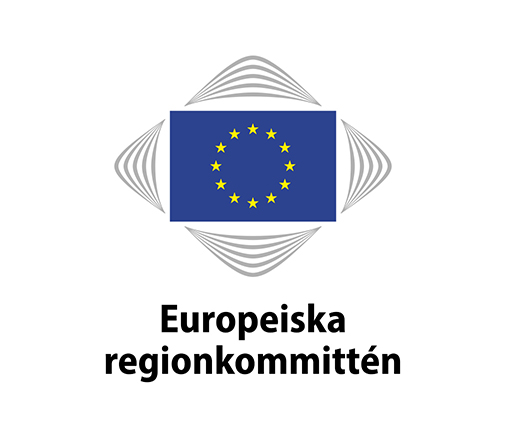 